ПроектДУМА ГОРОДСКОГО ОКРУГА ТОЛЬЯТТИРЕШЕНИЕ№_____от______О внесении изменений в Правила землепользования изастройки городского округа Тольятти, утвержденные решением Думыгородского округа Тольятти от 24.12.2008 № 1059Рассмотрев изменения в Правила землепользования и застройки городского округа Тольятти, утвержденные решением Думы городского округа Тольятти от 24.12.2008 №1059, руководствуясь Градостроительным кодексом Российской Федерации, Уставом городского округа Тольятти, учитывая результаты публичных слушаний, ДумаРЕШИЛА:1. Внести в Правила землепользования и застройки городского округа Тольятти, утвержденные решением Думы городского округа Тольятти от 24.12.2008 № 1059 (газета «Городские ведомости», 2009, 27 января; 2013, 12 июля; 2014, 10 июня, 20 июня, 4 июля, 18 ноября, 30 декабря; 2015, 6 февраля, 8 мая, 9 июня, 7 июля, 21 июля, 13 октября, 16 октября, 1 декабря; 2016, 15 января, 5 февраля, 18 марта, 15 апреля, 8 июля, 28 октября, 11 ноября, 29 ноября, 30 декабря; 2017,17 февраля, 7 марта, 21 марта, 24 марта, 14 апреля, 18 апреля, 5 мая, 9 июня, 1 августа, 13 октября, 5 декабря; 2018, 12 января, 9 февраля, 2 марта,10 апреля, 24 апреля, 27 апреля, 29 июня, 3 июля, 17 июля, 27 июля, 30 июля, 4 декабря,7 декабря; 2019, 5 февраля,12 марта, 16 апреля, 8 мая, 7 июня, 23 июля, 26 июля, 8 октября, 22 ноября, 27 декабря; 2020, 14 января, 6 марта, 5 июня, 23 июня, 10 июля, 25 сентября, 29 сентября, 23 октября; 2021, 15 января, 5 февраля) изменение, установив на Карте градостроительного зонирования городского округа Тольятти (Приложение № 1 к Правилам землепользования и застройки городского округа Тольятти) территориальную зону ПК-2 (зона промышленных объектов III класса опасности) по границам территории: с севера по красной линии улицы Вокзальной, далее в северо-восточном ее углу до красной линии по улице Полякова, затем в южном направлении по ней до северо-восточного угла земельного участка с кадастровым номером 63:09:0102160:1513, далее в северо-западном направлении по границе земельных участков с кадастровыми номерами 63:09:0102160:1513 и 63:09:0102160:1487, далее по юго-западной границе земельного участка с кадастровым номером 63:09:0102160:1444 с включением данного участка, далее по восточной границе земельного участка с кадастровым номером 63:09:0102160:1030 до западной точки красной линии улицы Вокзальной, с изменением территориальной зоны ПК-4 (зона коммунально-складских объектов), согласно приложениям 1, 2, 3.2. Опубликовать настоящее решение в газете «Городские ведомости» и разместить в федеральной государственной информационной системе территориального планирования, на официальном сайте Думы городского округа Тольятти в сети «Интернет»: www.dumatlt.ru и на официальном портале администрации городского округа Тольятти в сети «Интернет»: http://portal.tgl/ru не позднее 10 дней со дня его подписания.3. Контроль за выполнением настоящего решения возложить на постоянную комиссию по муниципальному имуществу, градостроительству и землепользованию (Лыткин И.В.).Первый заместительглавы городского округа 	   И.Н. ЛадыкаПредседатель Думы                                                                        Н.И. ОстудинПриложение 1
к решению Думы
городского округа Тольяттиот                    №      Фрагмент Карты градостроительного зонирования городского округа Тольятти(территория, расположенная: Самарская область, г. Тольятти, Автозаводский район, ул. Вокзальная, д. 13 и д. 17)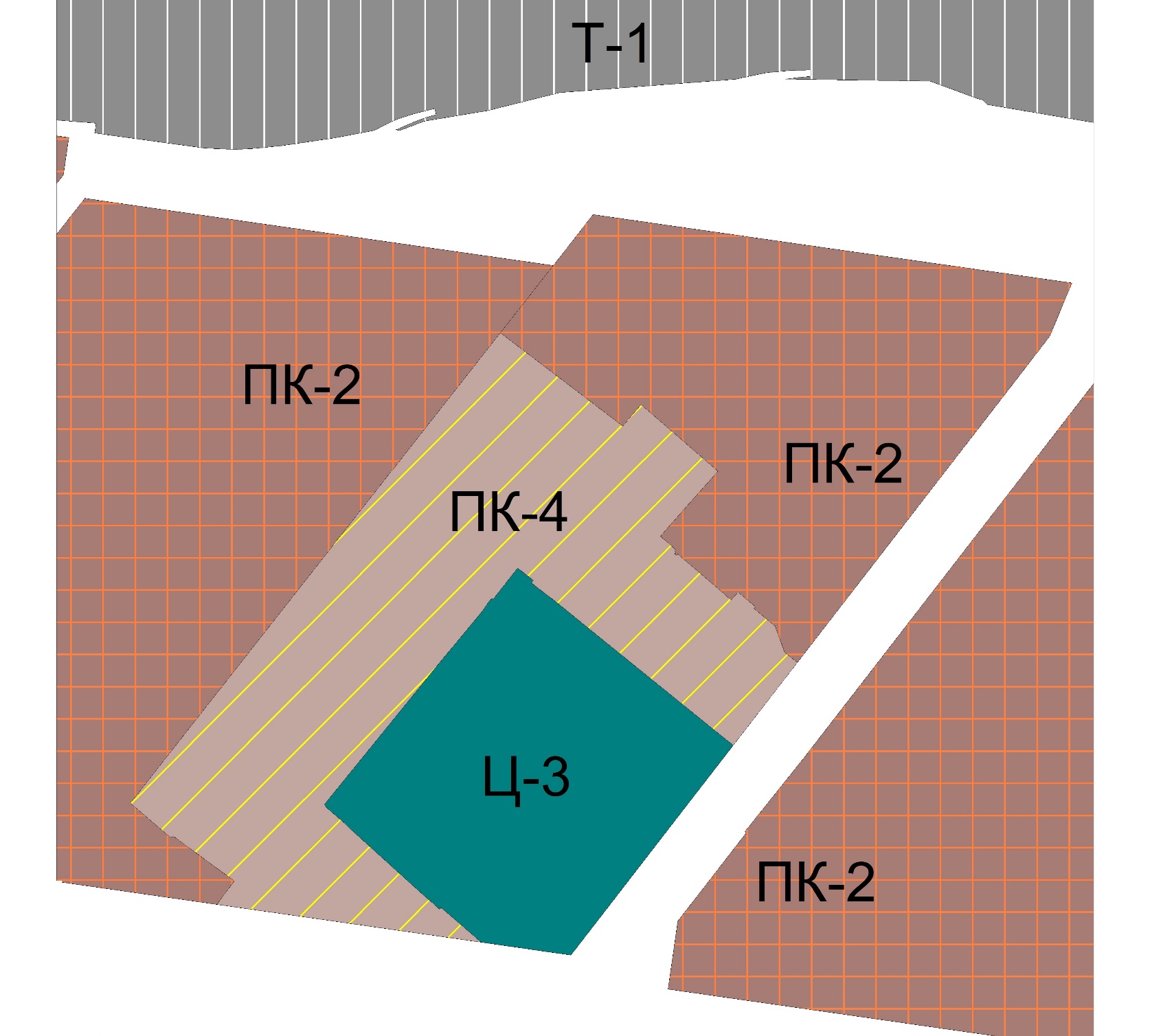 Масштаб 1:3500Председатель Думы
городского округа Тольятти                                                                                             Н.И. Остудин    Приложение 2                                                                                      к решению Думы                                                                                       городского округа Тольятти от___________________№______________ОПИСАНИЕ МЕСТОПОЛОЖЕНИЯ ГРАНИЦчасти территориальной зоны ПК-2 (реестровый номер 63:09-7.9)(наименование объекта, местоположение границ которого описано (далее -объект)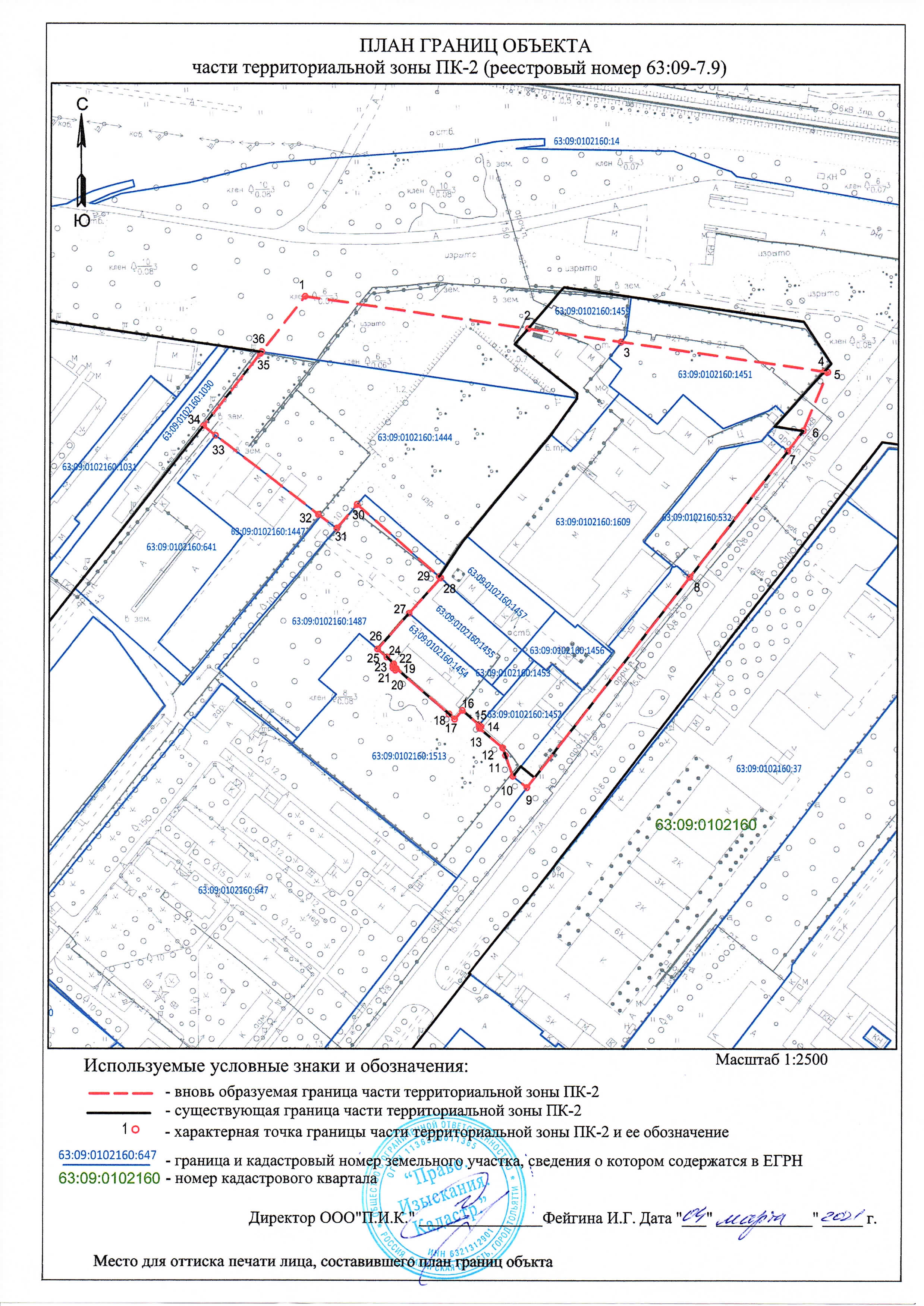                                                                                        Приложение 3                                                                                      к решению Думы                                                                                       городского округа Тольятти от___________________№______________ОПИСАНИЕ МЕСТОПОЛОЖЕНИЯ ГРАНИЦчасти территориальной зоны ПК-4 (реестровый номер 63:09-7.10)(наименование объекта, местоположение границ которого описано (далее -объект)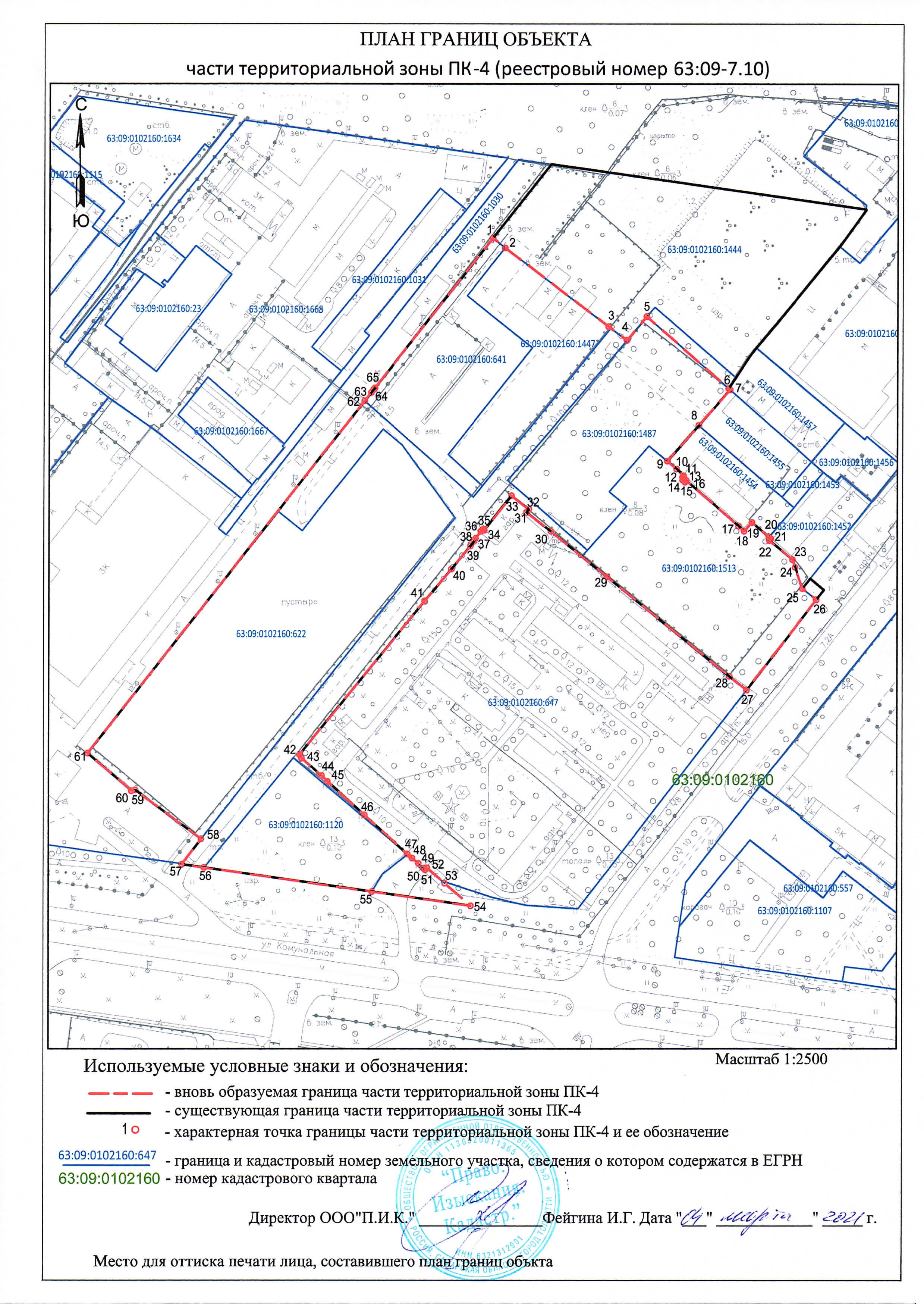 Раздел 1Раздел 1Раздел 1Nп/пХарактеристики объекта Описание характеристик1231.Местоположение объекта Российская Федерация, Самарская область, городской округ Тольятти, город Тольятти2.Площадь объекта  +/-величина погрешности определения площади (Р +/-дельта Р)49599 +/- 78 м²3.Иные характеристики объекта -Раздел 2.Раздел 2.Раздел 2.Раздел 2.       Сведения о местоположении границ объекта землеустройства       Сведения о местоположении границ объекта землеустройства       Сведения о местоположении границ объекта землеустройства       Сведения о местоположении границ объекта землеустройства       Сведения о местоположении границ объекта землеустройства       Сведения о местоположении границ объекта землеустройства       Сведения о местоположении границ объекта землеустройства       Сведения о местоположении границ объекта землеустройства       Сведения о местоположении границ объекта землеустройства       Сведения о местоположении границ объекта землеустройства       Сведения о местоположении границ объекта землеустройства       Сведения о местоположении границ объекта землеустройства       Сведения о местоположении границ объекта землеустройства       Сведения о местоположении границ объекта землеустройства       Сведения о местоположении границ объекта землеустройства       Сведения о местоположении границ объекта землеустройства       Сведения о местоположении границ объекта землеустройства       Сведения о местоположении границ объекта землеустройства       Сведения о местоположении границ объекта землеустройства1. Система координат: МСК-631. Система координат: МСК-631. Система координат: МСК-631. Система координат: МСК-631. Система координат: МСК-631. Система координат: МСК-631. Система координат: МСК-631. Система координат: МСК-631. Система координат: МСК-631. Система координат: МСК-631. Система координат: МСК-631. Система координат: МСК-631. Система координат: МСК-631. Система координат: МСК-631. Система координат: МСК-631. Система координат: МСК-631. Система координат: МСК-631. Система координат: МСК-631. Система координат: МСК-632. Сведения о характерных точках границ объекта2. Сведения о характерных точках границ объекта2. Сведения о характерных точках границ объекта2. Сведения о характерных точках границ объекта2. Сведения о характерных точках границ объекта2. Сведения о характерных точках границ объекта2. Сведения о характерных точках границ объекта2. Сведения о характерных точках границ объекта2. Сведения о характерных точках границ объекта2. Сведения о характерных точках границ объекта2. Сведения о характерных точках границ объекта2. Сведения о характерных точках границ объекта2. Сведения о характерных точках границ объекта2. Сведения о характерных точках границ объекта2. Сведения о характерных точках границ объекта2. Сведения о характерных точках границ объекта2. Сведения о характерных точках границ объекта2. Сведения о характерных точках границ объекта2. Сведения о характерных точках границ объектаОбозначение характерных точек границОбозначение характерных точек границКоординаты, мКоординаты, мКоординаты, мКоординаты, мКоординаты, мКоординаты, мКоординаты, мКоординаты, мКоординаты, мМетод определения координат характерной точкиМетод определения координат характерной точкиМетод определения координат характерной точкиМетод определения координат характерной точкиМетод определения координат характерной точкиМетод определения координат характерной точкиМетод определения координат характерной точкиСредняя квадратическая погрешность положения характерной точки (Мt), мСредняя квадратическая погрешность положения характерной точки (Мt), мСредняя квадратическая погрешность положения характерной точки (Мt), мОписание обозначения точки на местности (при наличии)Описание обозначения точки на местности (при наличии)Обозначение характерных точек границОбозначение характерных точек границXXXXXXYYYМетод определения координат характерной точкиМетод определения координат характерной точкиМетод определения координат характерной точкиМетод определения координат характерной точкиМетод определения координат характерной точкиМетод определения координат характерной точкиМетод определения координат характерной точкиСредняя квадратическая погрешность положения характерной точки (Мt), мСредняя квадратическая погрешность положения характерной точки (Мt), мСредняя квадратическая погрешность положения характерной точки (Мt), мОписание обозначения точки на местности (при наличии)Описание обозначения точки на местности (при наличии)11222222333444444455-----------------------3. Сведения о характерных точках части (частей) границы объекта 3. Сведения о характерных точках части (частей) границы объекта 3. Сведения о характерных точках части (частей) границы объекта 3. Сведения о характерных точках части (частей) границы объекта 3. Сведения о характерных точках части (частей) границы объекта 3. Сведения о характерных точках части (частей) границы объекта 3. Сведения о характерных точках части (частей) границы объекта 3. Сведения о характерных точках части (частей) границы объекта 3. Сведения о характерных точках части (частей) границы объекта 3. Сведения о характерных точках части (частей) границы объекта 3. Сведения о характерных точках части (частей) границы объекта 3. Сведения о характерных точках части (частей) границы объекта 3. Сведения о характерных точках части (частей) границы объекта 3. Сведения о характерных точках части (частей) границы объекта 3. Сведения о характерных точках части (частей) границы объекта 3. Сведения о характерных точках части (частей) границы объекта 3. Сведения о характерных точках части (частей) границы объекта 3. Сведения о характерных точках части (частей) границы объекта 3. Сведения о характерных точках части (частей) границы объекта 3. Сведения о характерных точках части (частей) границы объекта 3. Сведения о характерных точках части (частей) границы объекта 3. Сведения о характерных точках части (частей) границы объекта 3. Сведения о характерных точках части (частей) границы объекта Обозначение характерных точек границОбозначение характерных точек границКоординаты, мКоординаты, мКоординаты, мКоординаты, мКоординаты, мКоординаты, мКоординаты, мКоординаты, мКоординаты, мКоординаты, мКоординаты, мКоординаты, мМетод определения координат характерной точкиМетод определения координат характерной точкиМетод определения координат характерной точкиСредняя квадратическая погрешность положения характерной точки (Мt), мСредняя квадратическая погрешность положения характерной точки (Мt), мСредняя квадратическая погрешность положения характерной точки (Мt), мСредняя квадратическая погрешность положения характерной точки (Мt), мОписание обозначения точки на местности (при наличии)Описание обозначения точки на местности (при наличии)Обозначение характерных точек границОбозначение характерных точек границXXXXXXXYYYYYМетод определения координат характерной точкиМетод определения координат характерной точкиМетод определения координат характерной точкиСредняя квадратическая погрешность положения характерной точки (Мt), мСредняя квадратическая погрешность положения характерной точки (Мt), мСредняя квадратическая погрешность положения характерной точки (Мt), мСредняя квадратическая погрешность положения характерной точки (Мt), мОписание обозначения точки на местности (при наличии)Описание обозначения точки на местности (при наличии)11222222233333444555566Часть N 1Часть N 1Часть N 1Часть N 1Часть N 1Часть N 1Часть N 1Часть N 1Часть N 1Часть N 1Часть N 1Часть N 1Часть N 1Часть N 1Часть N 1Часть N 1Часть N 1Часть N 1Часть N 1Часть N 1-----------------------Раздел 3. Сведения о местоположении измененных (уточненных) границ объектаРаздел 3. Сведения о местоположении измененных (уточненных) границ объектаРаздел 3. Сведения о местоположении измененных (уточненных) границ объектаРаздел 3. Сведения о местоположении измененных (уточненных) границ объектаРаздел 3. Сведения о местоположении измененных (уточненных) границ объектаРаздел 3. Сведения о местоположении измененных (уточненных) границ объектаРаздел 3. Сведения о местоположении измененных (уточненных) границ объектаРаздел 3. Сведения о местоположении измененных (уточненных) границ объектаРаздел 3. Сведения о местоположении измененных (уточненных) границ объектаРаздел 3. Сведения о местоположении измененных (уточненных) границ объектаРаздел 3. Сведения о местоположении измененных (уточненных) границ объектаРаздел 3. Сведения о местоположении измененных (уточненных) границ объектаРаздел 3. Сведения о местоположении измененных (уточненных) границ объектаРаздел 3. Сведения о местоположении измененных (уточненных) границ объектаРаздел 3. Сведения о местоположении измененных (уточненных) границ объектаРаздел 3. Сведения о местоположении измененных (уточненных) границ объектаРаздел 3. Сведения о местоположении измененных (уточненных) границ объектаРаздел 3. Сведения о местоположении измененных (уточненных) границ объектаРаздел 3. Сведения о местоположении измененных (уточненных) границ объектаРаздел 3. Сведения о местоположении измененных (уточненных) границ объектаРаздел 3. Сведения о местоположении измененных (уточненных) границ объектаРаздел 3. Сведения о местоположении измененных (уточненных) границ объектаРаздел 3. Сведения о местоположении измененных (уточненных) границ объекта1. Система координат _________________________________1. Система координат _________________________________1. Система координат _________________________________1. Система координат _________________________________1. Система координат _________________________________1. Система координат _________________________________1. Система координат _________________________________1. Система координат _________________________________1. Система координат _________________________________1. Система координат _________________________________1. Система координат _________________________________1. Система координат _________________________________1. Система координат _________________________________1. Система координат _________________________________1. Система координат _________________________________1. Система координат _________________________________1. Система координат _________________________________1. Система координат _________________________________2. Сведения о характерных точках границ объекта землеустройства -2. Сведения о характерных точках границ объекта землеустройства -2. Сведения о характерных точках границ объекта землеустройства -2. Сведения о характерных точках границ объекта землеустройства -2. Сведения о характерных точках границ объекта землеустройства -2. Сведения о характерных точках границ объекта землеустройства -2. Сведения о характерных точках границ объекта землеустройства -2. Сведения о характерных точках границ объекта землеустройства -2. Сведения о характерных точках границ объекта землеустройства -2. Сведения о характерных точках границ объекта землеустройства -2. Сведения о характерных точках границ объекта землеустройства -2. Сведения о характерных точках границ объекта землеустройства -2. Сведения о характерных точках границ объекта землеустройства -2. Сведения о характерных точках границ объекта землеустройства -2. Сведения о характерных точках границ объекта землеустройства -2. Сведения о характерных точках границ объекта землеустройства -2. Сведения о характерных точках границ объекта землеустройства -2. Сведения о характерных точках границ объекта землеустройства -Обозначение характерных точек границСуществующие координаты, мСуществующие координаты, мСуществующие координаты, мСуществующие координаты, мСуществующие координаты, мСуществующие координаты, мСуществующие координаты, мСуществующие координаты, мСуществующие координаты, мИзмененные (уточненные) координаты, мИзмененные (уточненные) координаты, мИзмененные (уточненные) координаты, мИзмененные (уточненные) координаты, мИзмененные (уточненные) координаты, мИзмененные (уточненные) координаты, мМетод определения координат характерной точкиМетод определения координат характерной точкиМетод определения координат характерной точкиМетод определения координат характерной точкиСредняя квадратичес-кая погрешность положения характерной точки (Мt), мСредняя квадратичес-кая погрешность положения характерной точки (Мt), мОписание обозначения точки на местности (при наличии)Обозначение характерных точек границXXXXXYYYYXXYYYYМетод определения координат характерной точкиМетод определения координат характерной точкиМетод определения координат характерной точкиМетод определения координат характерной точкиСредняя квадратичес-кая погрешность положения характерной точки (Мt), мСредняя квадратичес-кая погрешность положения характерной точки (Мt), мОписание обозначения точки на местности (при наличии)1222223333445555666673. Сведения о характерных точках части (частей) границы объекта3. Сведения о характерных точках части (частей) границы объекта3. Сведения о характерных точках части (частей) границы объекта3. Сведения о характерных точках части (частей) границы объекта3. Сведения о характерных точках части (частей) границы объекта3. Сведения о характерных точках части (частей) границы объекта3. Сведения о характерных точках части (частей) границы объекта3. Сведения о характерных точках части (частей) границы объекта3. Сведения о характерных точках части (частей) границы объекта3. Сведения о характерных точках части (частей) границы объекта3. Сведения о характерных точках части (частей) границы объекта3. Сведения о характерных точках части (частей) границы объекта3. Сведения о характерных точках части (частей) границы объекта3. Сведения о характерных точках части (частей) границы объекта3. Сведения о характерных точках части (частей) границы объекта3. Сведения о характерных точках части (частей) границы объекта3. Сведения о характерных точках части (частей) границы объекта3. Сведения о характерных точках части (частей) границы объектаЧасть N 1Часть N 1Часть N 1Часть N 1Часть N 1Часть N 1Часть N 1Часть N 1Часть N 1Часть N 1Часть N 1Часть N 1Часть N 1Часть N 1Часть N 1Часть N 1Часть N 1Часть N 11427993.38427993.38427993.381319084.161319084.161319084.16аналитическийаналитическийаналитическийаналитический0.100.10-2427975.31427975.31427975.311319210.841319210.841319210.84аналитическийаналитическийаналитическийаналитический0.100.10-3427967.78427967.78427967.781319263.701319263.701319263.70аналитическийаналитическийаналитическийаналитический0.100.10-4427951.25427951.25427951.251319379.601319379.601319379.60аналитическийаналитическийаналитическийаналитический0.100.10-5427950.95427950.95427950.951319381.681319381.681319381.68аналитическийаналитическийаналитическийаналитический0.100.10-6427917.75427917.75427917.75427917.75427917.75427917.751319367.731319367.731319367.73аналитическийаналитическийаналитическийаналитический0.100.10-7427906.10427906.10427906.10427906.10427906.10427906.101319358.771319358.771319358.77аналитическийаналитическийаналитическийаналитический0.100.10-8427834.51427834.51427834.51427834.51427834.51427834.511319303.371319303.371319303.37аналитическийаналитическийаналитическийаналитический0.100.10-9427715.14427715.14427715.141319211.051319211.051319211.05аналитическийаналитическийаналитическийаналитический0.100.10-10427721.52427721.52427721.52427721.52427721.52427721.521319203.091319203.091319203.09аналитическийаналитическийаналитическийаналитический0.100.10-11427733.46427733.46427733.461319198.851319198.851319198.85аналитическийаналитическийаналитическийаналитический0.100.10-12427737.80427737.80427737.80427737.80427737.80427737.801319197.311319197.311319197.31аналитическийаналитическийаналитическийаналитический0.100.10-13427748.71427748.71427748.71427748.71427748.71427748.711319184.161319184.161319184.16аналитическийаналитическийаналитическийаналитический0.100.10-14427749.76427749.76427749.76427749.76427749.76427749.761319184.971319184.971319184.97аналитическийаналитическийаналитическийаналитический0.100.10-15427750.70427750.70427750.701319183.871319183.871319183.87аналитическийаналитическийаналитическийаналитический0.100.10-16427758.92427758.92427758.92427758.92427758.92427758.921319174.261319174.261319174.26аналитическийаналитическийаналитическийаналитический0.100.10-17427753.97427753.97427753.97427753.97427753.97427753.971319169.821319169.821319169.82аналитическийаналитическийаналитическийаналитический0.100.10-18427756.93427756.93427756.93427756.93427756.93427756.931319166.621319166.621319166.62аналитическийаналитическийаналитическийаналитический0.100.10-19427782.60427782.60427782.60427782.60427782.60427782.601319136.761319136.761319136.76аналитическийаналитическийаналитическийаналитический0.100.10-20427781.69427781.69427781.69427781.69427781.69427781.691319136.121319136.121319136.12аналитическийаналитическийаналитическийаналитический0.100.10-21427782.79427782.79427782.79427782.79427782.79427782.791319134.761319134.761319134.76аналитическийаналитическийаналитическийаналитический0.100.10-22427783.70427783.70427783.70427783.70427783.70427783.701319135.471319135.471319135.47аналитическийаналитическийаналитическийаналитический0.100.10-23427784.43427784.43427784.43427784.43427784.43427784.431319134.611319134.611319134.61аналитическийаналитическийаналитическийаналитический0.100.10-24427785.16427785.16427785.16427785.16427785.16427785.161319135.301319135.301319135.30аналитическийаналитическийаналитическийаналитический0.100.10-25427789.09427789.09427789.09427789.09427789.09427789.091319131.261319131.261319131.26аналитическийаналитическийаналитическийаналитический0.100.10-26427793.59427793.59427793.59427793.59427793.59427793.591319125.981319125.981319125.98аналитическийаналитическийаналитическийаналитический0.100.10-27427813.93427813.93427813.93427813.93427813.93427813.931319143.931319143.931319143.93аналитическийаналитическийаналитическийаналитический0.100.10-28427834.06427834.06427834.06427834.06427834.06427834.061319161.811319161.811319161.81аналитическийаналитическийаналитическийаналитический0.100.10-29427834.86427834.86427834.86427834.86427834.86427834.861319160.851319160.851319160.85аналитическийаналитическийаналитическийаналитический0.100.10-30427875.43427875.43427875.431319114.121319114.121319114.12аналитическийаналитическийаналитическийаналитический0.100.10-31427861.98427861.98427861.981319102.671319102.671319102.67аналитическийаналитическийаналитическийаналитический0.100.10-32427869.74427869.74427869.741319092.211319092.211319092.21аналитическийаналитическийаналитическийаналитический0.100.10-33427914.49427914.49427914.491319033.441319033.441319033.44аналитическийаналитическийаналитическийаналитический0.100.10-34427920.00427920.00427920.001319026.621319026.621319026.62аналитическийаналитическийаналитическийаналитический0.100.10-35427960.81427960.81427960.811319058.731319058.731319058.73аналитическийаналитическийаналитическийаналитический0.100.10-36427961.86427961.86427961.861319059.551319059.551319059.55аналитическийаналитическийаналитическийаналитический0.100.10-1427993.38427993.38427993.381319084.161319084.161319084.16аналитическийаналитическийаналитическийаналитический0.100.10-Раздел 1Раздел 1Раздел 1Nп/пХарактеристики объекта Описание характеристик1231.Местоположение объекта Российская Федерация, Самарская область, городской округ Тольятти, город Тольятти2.Площадь объекта  +/-величина погрешности определения площади (Р +/-дельта Р)57146 +/- 84 м²3.Иные характеристики объекта -Раздел 2.Раздел 2.Раздел 2.Раздел 2.       Сведения о местоположении границ объекта землеустройства       Сведения о местоположении границ объекта землеустройства       Сведения о местоположении границ объекта землеустройства       Сведения о местоположении границ объекта землеустройства       Сведения о местоположении границ объекта землеустройства       Сведения о местоположении границ объекта землеустройства       Сведения о местоположении границ объекта землеустройства       Сведения о местоположении границ объекта землеустройства       Сведения о местоположении границ объекта землеустройства       Сведения о местоположении границ объекта землеустройства       Сведения о местоположении границ объекта землеустройства       Сведения о местоположении границ объекта землеустройства       Сведения о местоположении границ объекта землеустройства       Сведения о местоположении границ объекта землеустройства       Сведения о местоположении границ объекта землеустройства       Сведения о местоположении границ объекта землеустройства       Сведения о местоположении границ объекта землеустройства       Сведения о местоположении границ объекта землеустройства       Сведения о местоположении границ объекта землеустройства1. Система координат: 1. Система координат: 1. Система координат: 1. Система координат: 1. Система координат: 1. Система координат: 1. Система координат: 1. Система координат: 1. Система координат: 1. Система координат: 1. Система координат: 1. Система координат: 1. Система координат: 1. Система координат: 1. Система координат: 1. Система координат: 1. Система координат: 1. Система координат: 1. Система координат: 2. Сведения о характерных точках границ объекта2. Сведения о характерных точках границ объекта2. Сведения о характерных точках границ объекта2. Сведения о характерных точках границ объекта2. Сведения о характерных точках границ объекта2. Сведения о характерных точках границ объекта2. Сведения о характерных точках границ объекта2. Сведения о характерных точках границ объекта2. Сведения о характерных точках границ объекта2. Сведения о характерных точках границ объекта2. Сведения о характерных точках границ объекта2. Сведения о характерных точках границ объекта2. Сведения о характерных точках границ объекта2. Сведения о характерных точках границ объекта2. Сведения о характерных точках границ объекта2. Сведения о характерных точках границ объекта2. Сведения о характерных точках границ объекта2. Сведения о характерных точках границ объекта2. Сведения о характерных точках границ объектаОбозначение характерных точек границОбозначение характерных точек границКоординаты, мКоординаты, мКоординаты, мКоординаты, мКоординаты, мКоординаты, мКоординаты, мКоординаты, мКоординаты, мМетод определения координат характерной точкиМетод определения координат характерной точкиМетод определения координат характерной точкиМетод определения координат характерной точкиМетод определения координат характерной точкиМетод определения координат характерной точкиМетод определения координат характерной точкиСредняя квадратическая погрешность положения характерной точки (Мt), мСредняя квадратическая погрешность положения характерной точки (Мt), мСредняя квадратическая погрешность положения характерной точки (Мt), мОписание обозначения точки на местности (при наличии)Описание обозначения точки на местности (при наличии)Обозначение характерных точек границОбозначение характерных точек границXXXXXXYYYМетод определения координат характерной точкиМетод определения координат характерной точкиМетод определения координат характерной точкиМетод определения координат характерной точкиМетод определения координат характерной точкиМетод определения координат характерной точкиМетод определения координат характерной точкиСредняя квадратическая погрешность положения характерной точки (Мt), мСредняя квадратическая погрешность положения характерной точки (Мt), мСредняя квадратическая погрешность положения характерной точки (Мt), мОписание обозначения точки на местности (при наличии)Описание обозначения точки на местности (при наличии)11222222333444444455-----------------------3. Сведения о характерных точках части (частей) границы объекта 3. Сведения о характерных точках части (частей) границы объекта 3. Сведения о характерных точках части (частей) границы объекта 3. Сведения о характерных точках части (частей) границы объекта 3. Сведения о характерных точках части (частей) границы объекта 3. Сведения о характерных точках части (частей) границы объекта 3. Сведения о характерных точках части (частей) границы объекта 3. Сведения о характерных точках части (частей) границы объекта 3. Сведения о характерных точках части (частей) границы объекта 3. Сведения о характерных точках части (частей) границы объекта 3. Сведения о характерных точках части (частей) границы объекта 3. Сведения о характерных точках части (частей) границы объекта 3. Сведения о характерных точках части (частей) границы объекта 3. Сведения о характерных точках части (частей) границы объекта 3. Сведения о характерных точках части (частей) границы объекта 3. Сведения о характерных точках части (частей) границы объекта 3. Сведения о характерных точках части (частей) границы объекта 3. Сведения о характерных точках части (частей) границы объекта 3. Сведения о характерных точках части (частей) границы объекта 3. Сведения о характерных точках части (частей) границы объекта 3. Сведения о характерных точках части (частей) границы объекта 3. Сведения о характерных точках части (частей) границы объекта 3. Сведения о характерных точках части (частей) границы объекта Обозначение характерных точек границОбозначение характерных точек границКоординаты, мКоординаты, мКоординаты, мКоординаты, мКоординаты, мКоординаты, мКоординаты, мКоординаты, мКоординаты, мКоординаты, мКоординаты, мКоординаты, мМетод определения координат характерной точкиМетод определения координат характерной точкиМетод определения координат характерной точкиСредняя квадратическая погрешность положения характерной точки (Мt), мСредняя квадратическая погрешность положения характерной точки (Мt), мСредняя квадратическая погрешность положения характерной точки (Мt), мСредняя квадратическая погрешность положения характерной точки (Мt), мОписание обозначения точки на местности (при наличии)Описание обозначения точки на местности (при наличии)Обозначение характерных точек границОбозначение характерных точек границXXXXXXXYYYYYМетод определения координат характерной точкиМетод определения координат характерной точкиМетод определения координат характерной точкиСредняя квадратическая погрешность положения характерной точки (Мt), мСредняя квадратическая погрешность положения характерной точки (Мt), мСредняя квадратическая погрешность положения характерной точки (Мt), мСредняя квадратическая погрешность положения характерной точки (Мt), мОписание обозначения точки на местности (при наличии)Описание обозначения точки на местности (при наличии)11222222233333444555566Часть N 1Часть N 1Часть N 1Часть N 1Часть N 1Часть N 1Часть N 1Часть N 1Часть N 1Часть N 1Часть N 1Часть N 1Часть N 1Часть N 1Часть N 1Часть N 1Часть N 1Часть N 1Часть N 1Часть N 1-----------------------Раздел 3. Сведения о местоположении измененных (уточненных) границ объектаРаздел 3. Сведения о местоположении измененных (уточненных) границ объектаРаздел 3. Сведения о местоположении измененных (уточненных) границ объектаРаздел 3. Сведения о местоположении измененных (уточненных) границ объектаРаздел 3. Сведения о местоположении измененных (уточненных) границ объектаРаздел 3. Сведения о местоположении измененных (уточненных) границ объектаРаздел 3. Сведения о местоположении измененных (уточненных) границ объектаРаздел 3. Сведения о местоположении измененных (уточненных) границ объектаРаздел 3. Сведения о местоположении измененных (уточненных) границ объектаРаздел 3. Сведения о местоположении измененных (уточненных) границ объектаРаздел 3. Сведения о местоположении измененных (уточненных) границ объектаРаздел 3. Сведения о местоположении измененных (уточненных) границ объектаРаздел 3. Сведения о местоположении измененных (уточненных) границ объектаРаздел 3. Сведения о местоположении измененных (уточненных) границ объектаРаздел 3. Сведения о местоположении измененных (уточненных) границ объектаРаздел 3. Сведения о местоположении измененных (уточненных) границ объектаРаздел 3. Сведения о местоположении измененных (уточненных) границ объектаРаздел 3. Сведения о местоположении измененных (уточненных) границ объектаРаздел 3. Сведения о местоположении измененных (уточненных) границ объектаРаздел 3. Сведения о местоположении измененных (уточненных) границ объектаРаздел 3. Сведения о местоположении измененных (уточненных) границ объектаРаздел 3. Сведения о местоположении измененных (уточненных) границ объектаРаздел 3. Сведения о местоположении измененных (уточненных) границ объекта1. Система координат МСК-631. Система координат МСК-631. Система координат МСК-631. Система координат МСК-631. Система координат МСК-631. Система координат МСК-631. Система координат МСК-631. Система координат МСК-631. Система координат МСК-631. Система координат МСК-631. Система координат МСК-631. Система координат МСК-631. Система координат МСК-631. Система координат МСК-631. Система координат МСК-631. Система координат МСК-631. Система координат МСК-631. Система координат МСК-632. Сведения о характерных точках границ объекта землеустройства -2. Сведения о характерных точках границ объекта землеустройства -2. Сведения о характерных точках границ объекта землеустройства -2. Сведения о характерных точках границ объекта землеустройства -2. Сведения о характерных точках границ объекта землеустройства -2. Сведения о характерных точках границ объекта землеустройства -2. Сведения о характерных точках границ объекта землеустройства -2. Сведения о характерных точках границ объекта землеустройства -2. Сведения о характерных точках границ объекта землеустройства -2. Сведения о характерных точках границ объекта землеустройства -2. Сведения о характерных точках границ объекта землеустройства -2. Сведения о характерных точках границ объекта землеустройства -2. Сведения о характерных точках границ объекта землеустройства -2. Сведения о характерных точках границ объекта землеустройства -2. Сведения о характерных точках границ объекта землеустройства -2. Сведения о характерных точках границ объекта землеустройства -2. Сведения о характерных точках границ объекта землеустройства -2. Сведения о характерных точках границ объекта землеустройства -Обозначение характерных точек границСуществующие координаты, мСуществующие координаты, мСуществующие координаты, мСуществующие координаты, мСуществующие координаты, мСуществующие координаты, мСуществующие координаты, мСуществующие координаты, мСуществующие координаты, мИзмененные (уточненные) координаты, мИзмененные (уточненные) координаты, мИзмененные (уточненные) координаты, мИзмененные (уточненные) координаты, мИзмененные (уточненные) координаты, мИзмененные (уточненные) координаты, мМетод определения координат характерной точкиМетод определения координат характерной точкиМетод определения координат характерной точкиМетод определения координат характерной точкиСредняя квадратичес-кая погрешность положения характерной точки (Мt), мСредняя квадратичес-кая погрешность положения характерной точки (Мt), мОписание обозначения точки на местности (при наличии)Обозначение характерных точек границXXXXXYYYYXXYYYYМетод определения координат характерной точкиМетод определения координат характерной точкиМетод определения координат характерной точкиМетод определения координат характерной точкиСредняя квадратичес-кая погрешность положения характерной точки (Мt), мСредняя квадратичес-кая погрешность положения характерной точки (Мt), мОписание обозначения точки на местности (при наличии)1222223333445555666673. Сведения о характерных точках части (частей) границы объекта3. Сведения о характерных точках части (частей) границы объекта3. Сведения о характерных точках части (частей) границы объекта3. Сведения о характерных точках части (частей) границы объекта3. Сведения о характерных точках части (частей) границы объекта3. Сведения о характерных точках части (частей) границы объекта3. Сведения о характерных точках части (частей) границы объекта3. Сведения о характерных точках части (частей) границы объекта3. Сведения о характерных точках части (частей) границы объекта3. Сведения о характерных точках части (частей) границы объекта3. Сведения о характерных точках части (частей) границы объекта3. Сведения о характерных точках части (частей) границы объекта3. Сведения о характерных точках части (частей) границы объекта3. Сведения о характерных точках части (частей) границы объекта3. Сведения о характерных точках части (частей) границы объекта3. Сведения о характерных точках части (частей) границы объекта3. Сведения о характерных точках части (частей) границы объекта3. Сведения о характерных точках части (частей) границы объектаЧасть N 1Часть N 1Часть N 1Часть N 1Часть N 1Часть N 1Часть N 1Часть N 1Часть N 1Часть N 1Часть N 1Часть N 1Часть N 1Часть N 1Часть N 1Часть N 1Часть N 1Часть N 11427920.00427920.00427920.001319026.621319026.621319026.62аналитическийаналитическийаналитическийаналитический0.100.10-2427914.49427914.49427914.491319033.441319033.441319033.44аналитическийаналитическийаналитическийаналитический0.100.10-3427869.74427869.74427869.741319092.211319092.211319092.21аналитическийаналитическийаналитическийаналитический0.100.10-4427861.98427861.98427861.981319102.671319102.671319102.67аналитическийаналитическийаналитическийаналитический0.100.10-5427875.43427875.43427875.431319114.121319114.121319114.12аналитическийаналитическийаналитическийаналитический0.100.10-6427834.86427834.86427834.86427834.86427834.86427834.861319160.851319160.851319160.85аналитическийаналитическийаналитическийаналитический0.100.10-7427834.06427834.06427834.06427834.06427834.06427834.061319161.811319161.811319161.81аналитическийаналитическийаналитическийаналитический0.100.10-8427813.93427813.93427813.93427813.93427813.93427813.931319143.931319143.931319143.93аналитическийаналитическийаналитическийаналитический0.100.10-9427793.59427793.59427793.59427793.59427793.59427793.591319125.981319125.981319125.98аналитическийаналитическийаналитическийаналитический0.100.10-10427789.09427789.09427789.09427789.09427789.09427789.091319131.261319131.261319131.26аналитическийаналитическийаналитическийаналитический0.100.10-11427785.16427785.16427785.16427785.16427785.16427785.161319135.301319135.301319135.30аналитическийаналитическийаналитическийаналитический0.100.10-12427784.43427784.43427784.43427784.43427784.43427784.431319134.611319134.611319134.61аналитическийаналитическийаналитическийаналитический0.100.10-13427783.70427783.70427783.70427783.70427783.70427783.701319135.471319135.471319135.47аналитическийаналитическийаналитическийаналитический0.100.10-14427782.79427782.79427782.79427782.79427782.79427782.791319134.761319134.761319134.76аналитическийаналитическийаналитическийаналитический0.100.10-15427781.69427781.69427781.69427781.69427781.69427781.691319136.121319136.121319136.12аналитическийаналитическийаналитическийаналитический0.100.10-16427782.60427782.60427782.60427782.60427782.60427782.601319136.761319136.761319136.76аналитическийаналитическийаналитическийаналитический0.100.10-17427756.93427756.93427756.93427756.93427756.93427756.931319166.621319166.621319166.62аналитическийаналитическийаналитическийаналитический0.100.10-18427753.97427753.97427753.97427753.97427753.97427753.971319169.821319169.821319169.82аналитическийаналитическийаналитическийаналитический0.100.10-19427758.92427758.92427758.92427758.92427758.92427758.921319174.261319174.261319174.26аналитическийаналитическийаналитическийаналитический0.100.10-20427750.70427750.70427750.701319183.871319183.871319183.87аналитическийаналитическийаналитическийаналитический0.100.10-21427749.76427749.76427749.76427749.76427749.76427749.761319184.971319184.971319184.97аналитическийаналитическийаналитическийаналитический0.100.10-22427748.71427748.71427748.71427748.71427748.71427748.711319184.161319184.161319184.16аналитическийаналитическийаналитическийаналитический0.100.10-23427737.80427737.80427737.80427737.80427737.80427737.801319197.311319197.311319197.31аналитическийаналитическийаналитическийаналитический0.100.10-24427733.46427733.46427733.461319198.851319198.851319198.85аналитическийаналитическийаналитическийаналитический0.100.10-25427721.52427721.52427721.52427721.52427721.52427721.521319203.091319203.091319203.09аналитическийаналитическийаналитическийаналитический0.100.10-26427715.14427715.14427715.141319211.051319211.051319211.05аналитическийаналитическийаналитическийаналитический0.100.10-27427663.81427663.81427663.81427663.81427663.81427663.811319171.371319171.371319171.37аналитическийаналитическийаналитическийаналитический0.100.10-28427671.58427671.58427671.58427671.58427671.58427671.581319161.591319161.591319161.59аналитическийаналитическийаналитическийаналитический0.100.10-29427728.06427728.06427728.06427728.06427728.06427728.061319091.711319091.711319091.71аналитическийаналитическийаналитическийаналитический0.100.10-30427753.91427753.91427753.91427753.91427753.91427753.911319059.741319059.741319059.74аналитическийаналитическийаналитическийаналитический0.100.10-31427764.53427764.53427764.53427764.53427764.53427764.531319045.891319045.891319045.89аналитическийаналитическийаналитическийаналитический0.100.10-32427766.22427766.22427766.22427766.22427766.22427766.221319047.201319047.201319047.20аналитическийаналитическийаналитическийаналитический0.100.10-33427773.91427773.91427773.91427773.91427773.91427773.911319037.431319037.431319037.43аналитическийаналитическийаналитическийаналитический0.100.10-34427754.41427754.41427754.41427754.41427754.41427754.411319022.091319022.091319022.09аналитическийаналитическийаналитическийаналитический0.100.10-35427754.95427754.95427754.95427754.95427754.95427754.951319021.411319021.411319021.41аналитическийаналитическийаналитическийаналитический0.100.10-36427753.83427753.83427753.83427753.83427753.83427753.831319020.211319020.211319020.21аналитическийаналитическийаналитическийаналитический0.100.10-37427749.72427749.72427749.72427749.72427749.72427749.721319017.101319017.101319017.10аналитическийаналитическийаналитическийаналитический0.100.10-38427748.23427748.23427748.23427748.23427748.23427748.231319016.231319016.231319016.23аналитическийаналитическийаналитическийаналитический0.100.10-39427745.57427745.57427745.57427745.57427745.57427745.571319014.131319014.131319014.13аналитическийаналитическийаналитическийаналитический0.100.10-40427732.39427732.39427732.39427732.39427732.39427732.391319003.311319003.311319003.31аналитическийаналитическийаналитическийаналитический0.100.10-41427714.26427714.26427714.26427714.26427714.26427714.261318988.221318988.221318988.22аналитическийаналитическийаналитическийаналитический0.100.10-42427627.13427627.13427627.13427627.13427627.13427627.131318917.331318917.331318917.33аналитическийаналитическийаналитическийаналитический0.100.10-43427625.17427625.17427625.17427625.17427625.17427625.171318918.431318918.431318918.43аналитическийаналитическийаналитическийаналитический0.100.10-44427615.20427615.20427615.20427615.20427615.20427615.201318929.981318929.981318929.98аналитическийаналитическийаналитическийаналитический0.100.10-45427611.88427611.88427611.88427611.88427611.88427611.881318933.321318933.321318933.32аналитическийаналитическийаналитическийаналитический0.100.10-46427592.99427592.99427592.99427592.99427592.99427592.991318954.221318954.221318954.22аналитическийаналитическийаналитическийаналитический0.100.10-47427570.77427570.77427570.77427570.77427570.77427570.771318978.661318978.661318978.66аналитическийаналитическийаналитическийаналитический0.100.10-48427568.47427568.47427568.47427568.47427568.47427568.471318981.381318981.381318981.38аналитическийаналитическийаналитическийаналитический0.100.10-49427565.52427565.52427565.52427565.52427565.52427565.521318984.971318984.971318984.97аналитическийаналитическийаналитическийаналитический0.100.10-50427562.80427562.80427562.80427562.80427562.80427562.801318987.781318987.781318987.78аналитическийаналитическийаналитическийаналитический0.100.10-51427561.89427561.89427561.89427561.89427561.89427561.891318988.831318988.831318988.83аналитическийаналитическийаналитическийаналитический0.100.10-52427563.02427563.02427563.02427563.02427563.02427563.021318989.821318989.821318989.82аналитическийаналитическийаналитическийаналитический0.100.10-53427554.26427554.26427554.26427554.26427554.26427554.261318999.881318999.881318999.88аналитическийаналитическийаналитическийаналитический0.100.10-54427541.48427541.48427541.48427541.48427541.48427541.481319014.561319014.561319014.56аналитическийаналитическийаналитическийаналитический0.100.10-55427549.50427549.50427549.501318958.491318958.491318958.49аналитическийаналитическийаналитическийаналитический0.100.10-56427563.16427563.16427563.161318863.091318863.091318863.09аналитическийаналитическийаналитическийаналитический0.100.10-57427564.96427564.96427564.96427564.96427564.96427564.961318850.491318850.491318850.49аналитическийаналитическийаналитическийаналитический0.100.10-58427579.44427579.44427579.44427579.44427579.44427579.441318861.341318861.341318861.34аналитическийаналитическийаналитическийаналитический0.100.10-59427607.02427607.02427607.02427607.02427607.02427607.021318823.881318823.881318823.88аналитическийаналитическийаналитическийаналитический0.100.10-60427606.57427606.57427606.57427606.57427606.57427606.571318821.791318821.791318821.79аналитическийаналитическийаналитическийаналитический0.100.10-61427627.86427627.86427627.86427627.86427627.86427627.861318796.801318796.801318796.80аналитическийаналитическийаналитическийаналитический0.100.10-62427827.62427827.62427827.62427827.62427827.62427827.621318953.941318953.941318953.94аналитическийаналитическийаналитическийаналитический0.100.10-63427832.34427832.34427832.34427832.34427832.34427832.341318957.651318957.651318957.65аналитическийаналитическийаналитическийаналитический0.100.10-64427834.13427834.13427834.13427834.13427834.13427834.131318959.061318959.061318959.06аналитическийаналитическийаналитическийаналитический0.100.10-65427834.89427834.89427834.89427834.89427834.89427834.891318959.661318959.661318959.66аналитическийаналитическийаналитическийаналитический0.100.10-1427920.00427920.00427920.001319026.621319026.621319026.62аналитическийаналитическийаналитическийаналитический0.100.10-